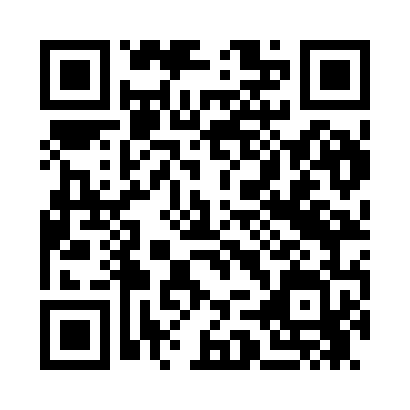 Prayer times for Savvomae, EstoniaWed 1 May 2024 - Fri 31 May 2024High Latitude Method: Angle Based RulePrayer Calculation Method: Muslim World LeagueAsar Calculation Method: HanafiPrayer times provided by https://www.salahtimes.comDateDayFajrSunriseDhuhrAsrMaghribIsha1Wed2:505:201:096:249:0011:212Thu2:495:171:096:259:0211:223Fri2:485:151:096:269:0411:234Sat2:475:121:096:289:0611:245Sun2:465:101:096:299:0811:256Mon2:455:081:096:309:1111:267Tue2:445:051:096:319:1311:278Wed2:435:031:086:339:1511:289Thu2:425:011:086:349:1711:2810Fri2:414:591:086:359:1911:2911Sat2:404:561:086:369:2111:3012Sun2:394:541:086:379:2311:3113Mon2:384:521:086:399:2511:3214Tue2:374:501:086:409:2811:3315Wed2:374:481:086:419:3011:3416Thu2:364:461:086:429:3211:3517Fri2:354:441:086:439:3411:3618Sat2:344:421:086:449:3611:3719Sun2:344:401:086:459:3811:3720Mon2:334:381:096:469:4011:3821Tue2:324:371:096:479:4111:3922Wed2:314:351:096:499:4311:4023Thu2:314:331:096:509:4511:4124Fri2:304:321:096:519:4711:4225Sat2:304:301:096:519:4911:4226Sun2:294:281:096:529:5111:4327Mon2:294:271:096:539:5211:4428Tue2:284:251:096:549:5411:4529Wed2:284:241:096:559:5611:4630Thu2:274:231:106:569:5711:4631Fri2:274:211:106:579:5911:47